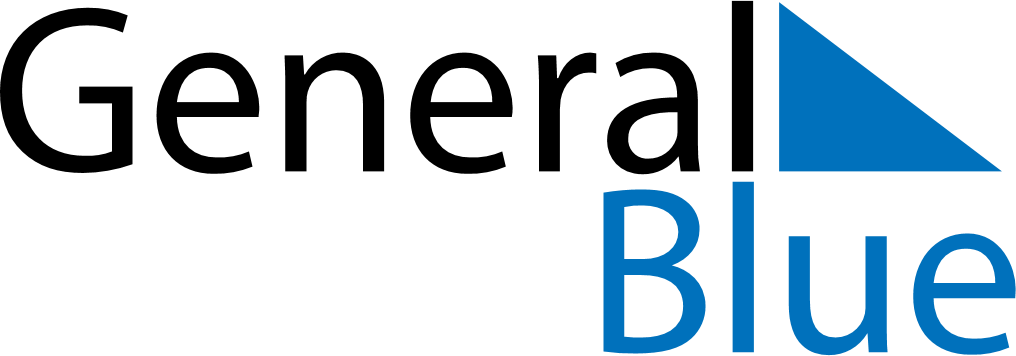 February 2024February 2024February 2024February 2024February 2024February 2024Nuuk, GreenlandNuuk, GreenlandNuuk, GreenlandNuuk, GreenlandNuuk, GreenlandNuuk, GreenlandSunday Monday Tuesday Wednesday Thursday Friday Saturday 1 2 3 Sunrise: 10:10 AM Sunset: 5:10 PM Daylight: 6 hours and 59 minutes. Sunrise: 10:07 AM Sunset: 5:13 PM Daylight: 7 hours and 6 minutes. Sunrise: 10:04 AM Sunset: 5:16 PM Daylight: 7 hours and 12 minutes. 4 5 6 7 8 9 10 Sunrise: 10:01 AM Sunset: 5:20 PM Daylight: 7 hours and 19 minutes. Sunrise: 9:57 AM Sunset: 5:23 PM Daylight: 7 hours and 25 minutes. Sunrise: 9:54 AM Sunset: 5:26 PM Daylight: 7 hours and 32 minutes. Sunrise: 9:51 AM Sunset: 5:30 PM Daylight: 7 hours and 38 minutes. Sunrise: 9:48 AM Sunset: 5:33 PM Daylight: 7 hours and 45 minutes. Sunrise: 9:45 AM Sunset: 5:36 PM Daylight: 7 hours and 51 minutes. Sunrise: 9:41 AM Sunset: 5:40 PM Daylight: 7 hours and 58 minutes. 11 12 13 14 15 16 17 Sunrise: 9:38 AM Sunset: 5:43 PM Daylight: 8 hours and 4 minutes. Sunrise: 9:35 AM Sunset: 5:46 PM Daylight: 8 hours and 11 minutes. Sunrise: 9:32 AM Sunset: 5:50 PM Daylight: 8 hours and 17 minutes. Sunrise: 9:28 AM Sunset: 5:53 PM Daylight: 8 hours and 24 minutes. Sunrise: 9:25 AM Sunset: 5:56 PM Daylight: 8 hours and 31 minutes. Sunrise: 9:22 AM Sunset: 5:59 PM Daylight: 8 hours and 37 minutes. Sunrise: 9:18 AM Sunset: 6:03 PM Daylight: 8 hours and 44 minutes. 18 19 20 21 22 23 24 Sunrise: 9:15 AM Sunset: 6:06 PM Daylight: 8 hours and 50 minutes. Sunrise: 9:12 AM Sunset: 6:09 PM Daylight: 8 hours and 57 minutes. Sunrise: 9:08 AM Sunset: 6:12 PM Daylight: 9 hours and 4 minutes. Sunrise: 9:05 AM Sunset: 6:15 PM Daylight: 9 hours and 10 minutes. Sunrise: 9:01 AM Sunset: 6:19 PM Daylight: 9 hours and 17 minutes. Sunrise: 8:58 AM Sunset: 6:22 PM Daylight: 9 hours and 23 minutes. Sunrise: 8:54 AM Sunset: 6:25 PM Daylight: 9 hours and 30 minutes. 25 26 27 28 29 Sunrise: 8:51 AM Sunset: 6:28 PM Daylight: 9 hours and 37 minutes. Sunrise: 8:48 AM Sunset: 6:31 PM Daylight: 9 hours and 43 minutes. Sunrise: 8:44 AM Sunset: 6:34 PM Daylight: 9 hours and 50 minutes. Sunrise: 8:41 AM Sunset: 6:37 PM Daylight: 9 hours and 56 minutes. Sunrise: 8:37 AM Sunset: 6:41 PM Daylight: 10 hours and 3 minutes. 